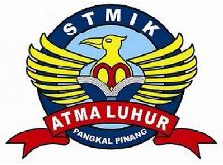 STMIK ATMA LUHUR PANGKALPINANGJln. Jend. Sudirman – Selindung Lama PangkalpinangPropinsi Kepulauan Bangka BelitungBIODATA PENULIS SKRIPSIPendadaran / Lulus Tanggal 	: 04 September 2015Wisuda Tanggal			: 19 Desember 2015NIM                                        : 1111500106Nama                                      : Dennis PernandoJenis Kelamin                         : Laki-lakiTempat & Tanggal Lahir       : Pangkalpinang, 21 Maret 1993Status                                      : Belum MenikahAgama                                    : IslamProgram Studi                        : Teknik InformatikaPekerjaan saat ini                   : Karyawan HonorerAlamat Rumah Asal               : Jl. Sungai Selan KM.8 Desa Terak RT.005No. Telp / HP                         : 0853 6701 6827Nama Orang Tua                    : Zulrozali / SolimahPekerjaan Otang Tua              : Buruh Harian / PNSAlamat Orang Tua                  : Jl. Sungai Selan KM.8 Desa Terak RT.005 Judul Skripsi                           : Aplikasi Sistem Informasi Geografis (GIS)	Lokasi Layanan Publik Di Kota Pangkalpinang	Berbasis AndroidDosen Pembimbing                : Yurindra, M.TPangkalpinang,    September 2015Penulis,Dennis Pernando